Vier Männer haben das Leben von Jesus aufgeschrieben.Und seine frohe Botschaft,                                                                                             das ________________________________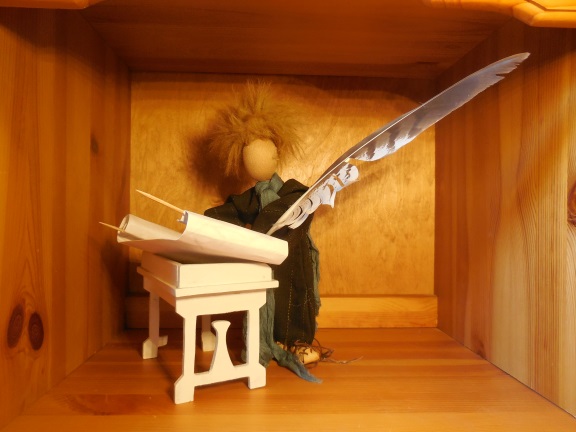 			______________________________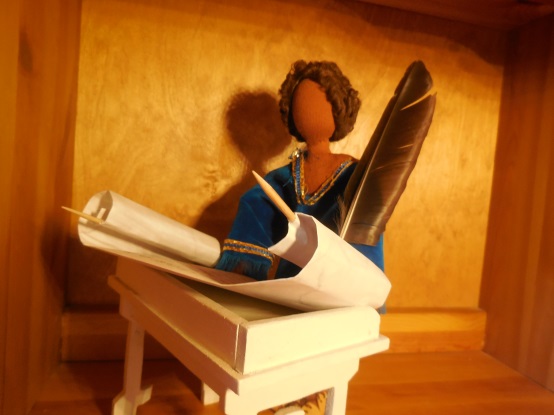 		_______________________________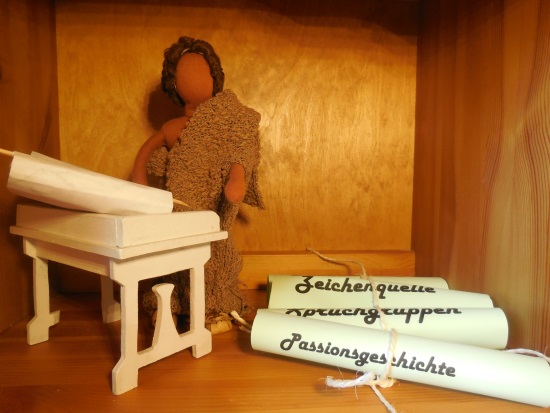 		_______________________________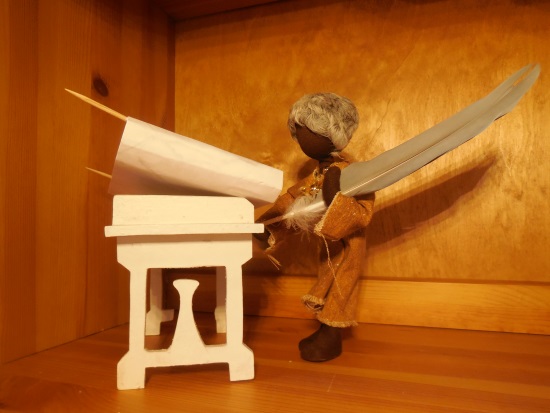 		_______________________________